Graph Cut Qiang Guoa,c, Xue Lib,*, Mao Yea,*, Baolin Houb, Wuqiang Yangd and Zhongmin Liuaa Dalian National Laboratory  Clean Energy and National Engineering Laboratory  MTO, Dalian Institute of Chemical Physics, Chinese Academy of Sciences, Dalian 116023, Chinab State Key Laboratory of Catalysis, Dalian Institute of Chemical Physics, Chinese Academy of Sciences, Dalian 116023, Chinac University of Chinese Academy of Sciences, Beijing 100049, Chinad School of Electrical and Electronic Engineering, The University of Manchester, Manchester M13 9PL, United Kingdom* Corresponding author: Xue Li, email: lixue@dicp.ac.cnMao Ye, email: maoye@dicp.ac.cnAbstract: Image reconstruction plays a key role in the application of electrical capacitance tomography (ECT). Although many different algorithms have been developed in the past, it is  difficult to obtain satisfactory images in all imaging regions by a single algorithm due to the the soft-field nature of ECT.  to combine images reconstructed by two algorithms. More specially,  concept of graph cut. Preliminary tests show that the proposed  can retain the advantages of both algorithms  experimentare alKeywords: Electrical capacitance tomography, image reconstruction algorithm, linear back projection, Tikhonov regularizationIntroductionrocess tomography has attracted considerable  due to its ability to  and interpret complex two-phase flow moving within processes [1, 2]. There are many different process tomograph modalities due to differen sensing technique such as -ray tomography [3], Gamma-ray tomography [4], ltrasound tomography [5], lectrical capacitance tomography (ECT), and icrowave tomography [6]. Among , ECT is the most mature and  advantages of high temporal resolution, robustness, withstanding high temperature and high pressure, non-intrusive and non-invasive, and no radiation, which make it an ideal  for measurement of highly dynamic two-phase flows encountered in many industries [7, 8]. So far, ECT has been successfully applied to the measurement of gas-solid fluidized beds [9-11], oil pipelines [12], combustion flame [13]. The principle of ECT is to reconstruct the permittivity distribution as a representation of the material distribution in the region of interest from the measured inter-electrode capacitance via a specific image reconstruction algorithm. With the reconstructed image, some key hydrodynamic parameters such as the bubble size in  gas-solid fluidized bed and oil fraction in  oil pipeline can be obtained. Therefore, image reconstruction algorithm plays a key role in the application of ECT [14]. However, two main difficulties are associated with  reconstruction. First,  is severely under-determined due to the number of capacitance measurements is far less than the number of pixels that need to be . Second, the ill-posed and ill-conditioned property of the make the reconstructed  sensitive to measurement noise. To address the problems, many algorithms have been developed in the last two decades [9, 15-23]. For example, Xie et al. [22] proposed a simple linear back projection (LBP) method. Peng et al. [21] introduced Tikhonov regularization (TR), a universal tool for illposed inverse problems. Yang et al. developed Landweber iteratio [20]. Recently, Lei et al. used deep learning to improve reconstruction accuracy [16]. However, due to the soft-field nature of ECT, it is to obtain satisfactory images in all imaging regions by a single image reconstruction algorithm ome algorithms are good at reconstructing permittivity distributions in a specific region while some other algorithms perform well in other regions. Considering this fact, a intuitionistic idea is to combine the images reconstructed by two algorithms. However, in literature, researchers  to develop new image reconstruction algorithms to improve the image quality of ECT. To our best knowledge, to date, little work has been attempted to combine two existing algorithms,  propose new image reconstruct algorithmsimplimage or weighted superposition has  difficulty in selecting appropriate for each image pixel. irect  two images to a new one can overcome th difficult by the concept of computer graphics. o  pixel and image segmentation and synthesis, a widely used computer graphic technique known as graph cut has recently. A variety of methods have been developed to construct digital images in the field of remote sensing [24, 25], medical science [26], geophysics and geostatistical modeling [27, 28].imilarimages reconstructed by different algorithms . based on graph cut to combine images reconstructed by two LBP and TR are widely used for on-line  due to their simplicity and fast speed. However, the limitation of these two algorithms is that neither of them can provide satisfactory images. mages reconstructed by LBP show no artifacts in the near-wall region but are blurred in the central region [9, 14, 29]. TR can obtain in the central region, there are always artifacts in the near-wall region [9, 14, 23]. Therefore, the to improve the image quality. ECT and image reconstruction2.1 ECT modelPeng et al. [29] investigated the effect of the number of measurement electrodes on image quality and recommended 12-electrode sensors for most applications. Therefore, a circular 12-electrode sensor with the electrode covering ratio of 0.9 s modeled. It has been confirmed by Ye et al. [30] that such an electrode covering ratio can achieve good image quality. Figure 1 shows the detailed dimensions of the modeled sensor. , one of the electrodes is selected in turn as the excitation electrode and others as detection electrodes to obtain the inter-electrode capacitance between all possible electrode pairs. With this measurement strategy, the number of independent capacitance measurements is 66.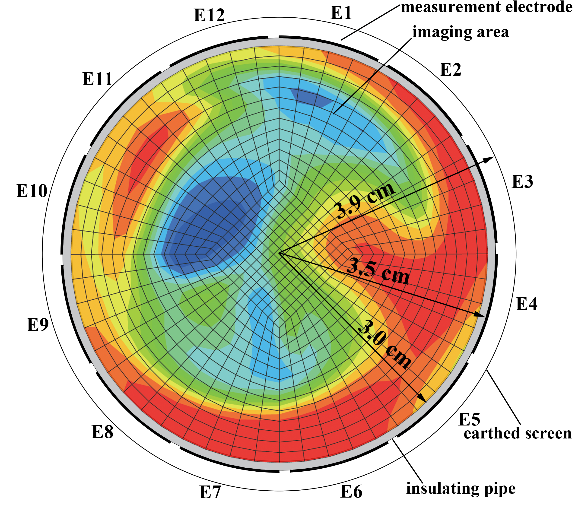 There are two major computational problems in ECT, i.e., the forward problem and the inverse problem [9, 14]. The forward problem is to determine the inter-electrode capacitance from a predefined permittivity distribution. The relationship between them is governed by 	 	(1)where ε0 is the permittivity of vacuum, V is the potential difference between two electrodes forming the capacitance, εr(x,y) and φ(x,y) are the relative permittivity and potential distributions in the sensing domain, respectively, and Γ is the electrode surface. To simplify calculation, a linear equation in a normalized form is usually used to 	  	(2)where g is the normalized permittivity and λ is the normalized capacitance defined as 	  	(3)where CM indicates the inter-electrode capacitance for an arbitrary permittivity distribution and CH and CL are the capacitances when the sensor is full of high- and low-permittivity materials, respectively.In real measurement, the capacitance data contain noise. Therefore,  changes to	  	(4)where e is the measurement noise. hite aussian noise  simulation.The parameter S in  2 and 4 is the normalized sensitivity matrix, which represents the change in the normalized capacitance of each electrode pair in response to a perturbation in the normalized permittivity distribution. In this work, a grid of 64×64 square elements is used, which results in 3228 effective pixels in the circular imaging area.The sensitivity matrix is usually calculated by numerical simulation of potential distribution in a vacuum permittivity distribution based on the quasi-static field assumption and then by dot multiplying two potential distributions.	  	(5)where  is the sensitivity between the ith and jth electrodes at the pixel p(x,y) and φi(x,y) and φj(x,y) are the potential distributions when the ith and jth electrodes are excited by applying voltages of Vi and Vj, respectively.Then, S* is normalized as	  	(6)where Smn and S* mn are the elements in the mth row and nth column of S and S*, respectively, and N is the number of pixels in the imaging area.2.2 Image reconstruction algorithmsThe inverse problem of ECT is to reconstruct the permittivity distribution from the measured inter-electrode capacitance via a specific image reconstruction algorithm. In this section, two commonly used single-step algorithms, i.e., LBP and TR, are introduced.LBPLBP was the first developed algorithm for ECT [31]. Its principle is to replace the inverse of S, which exist, with the transpose of S, as formulated by	  	(7)where  the reconstructed normalized permittivity and uλ is a vector of ones with the same dimension as λ.TRTR is a well-established technique to solve ill-posed problems and has been extensively used in ECT image reconstruction [9, 18, 23]. Its formula is	  	(8)where μ is a regularization parameter and I is an N×N identity matrix. In general, a small value of μ can give a reliable approximation to the solution, but a too small value of μ may lead to a singularity. As suggested by Guo et al. [9], μ takes the value of 0.0001 in this work.Graph cut-based combination strategyIn animation movies and video games, a large number of new images showing similar features as the sampled or training images are needed to describe continuing movements or background landscapes. Image synthesis technique is usually used to generate new images by assembling irregular pieces of the sampled images and adjust them to create seamless transitions [32]. From this point view, the computer graphics technology has the potential to . The synthesized image good pieces of the two with the local artifacts replaced by image from the other algorithm.Graph theory deconstructs a graph or digital image to nodes and edges that connect each node and its nearest nodes. A graph can be partitioned into two disjoint subsets by a cut, and the subsets are disjoint when they do not share any elements. As long as two images overlap, graph cut techniques can  the similarity of the overlap and identify the optimal cut to seam the two images together along the most similar passageway. Consequently, the graph cut problem is also known as a min-cut problem. Figure 2  the theorem and process of the graph cut method.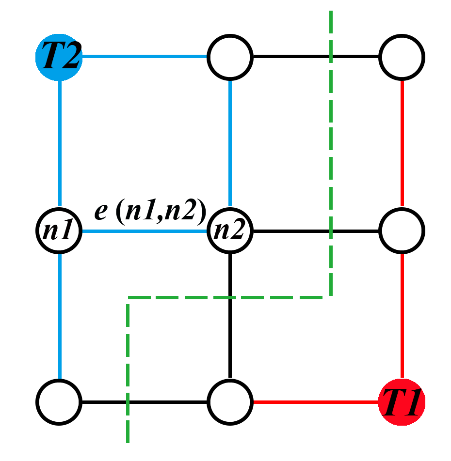 Figure 2.raph cut method.raph cut method considers the overlap region δ between images obtained by lgorithm A and B as a graph containing two terminals (denoted by T1 and T2, respectively), a set of nonterminal nodes (denoted by hollow circle), and edges connecting neighbor nodes (denoted by solid line). The terminal T1 denotes the nodes connecting to image reconstructed by lgorithm A and the terminal T2 denotes the nodes connecting to image reconstructed by lgorithm B. The values at nonterminal nodes (NT) are the absolute difference of the two images. For example, the value of node n1 is denoted as δ(n1):	 	(13)where  and  are the values at node n1 from images reconstructed by lgorithms A and B, respectively. The capacity of the edges connecting n1 and n2 denoted as e(n1, n2) is calculated by	 	(14)Once an edge is cut, the cut cost is assigned as the capacity of the edge. Graph cut techniques, also known as the min-cut theorem, find the cut that has the minimum total cost among all possible cuts throughout the graph to separate the nonterminal nodes into two sets: one set attached to T1 and the other attached to T2. According to the attaching label, the new image is constructed by valuing the pieces from images reconstructed by lgorithms A and B together. The graph cut-based method combines images from different source to a new image in a way as seamless as possible. Many algorithms have been developed for graph cut problems and the fast augmenting path algorithm proposed by Boykov and Kolmogorov [33] is used in this work.Implementation on images reconstructed by the LBP and TR algorithmsIn this work, the proposed graph cut-based combination strategy is implemented on images reconstructed by the LBP and TR algorithms to take advantages of both algorithms. 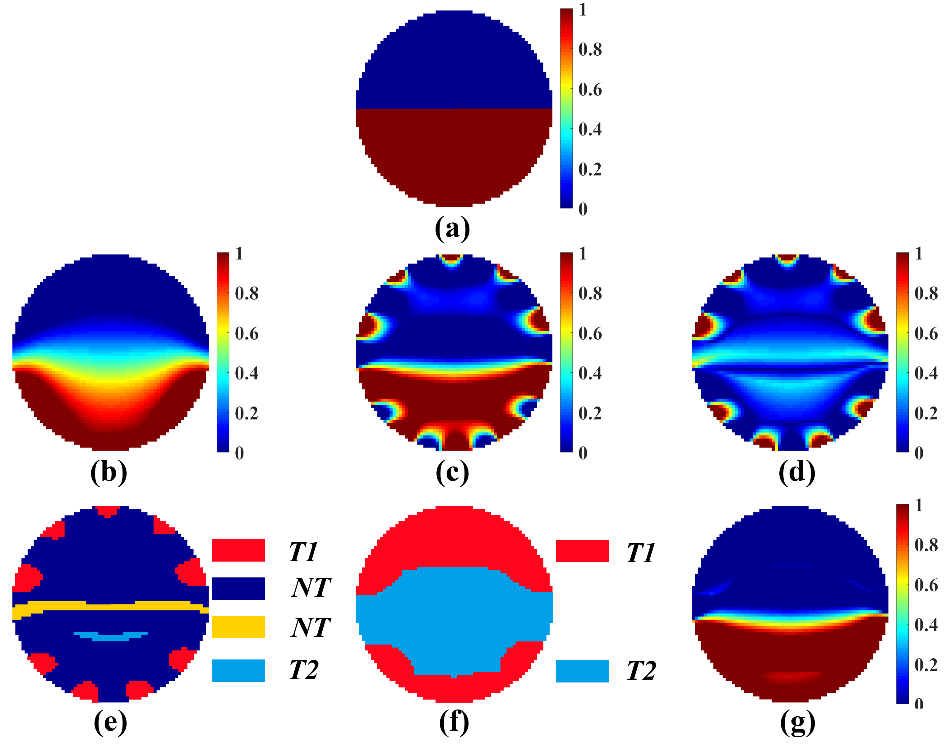 Figure 3. Implementation of graph cut method on images reconstructed by LBP and TR.Note that the user defined threshold and the definition of terminals are the key for final results. The principle in determining the threshold is the identification of the most obvious difference of the overlap and a value of 0.85 is used in this work for the combination of images reconstructed by the LBP and TR algorithms.Evaluation results and discussionBoth numerical simulation with and without noise and experiments were performed to evaluate the effectiveness of the graph cut-based combination method w the LBP and TR algorithms.The ECT sensor used in numerical simulation has been  in Figure 1. The simulation is as follows. First, a specific permittivity distribution s defined in the imaging area. The low and high permittivity of the materials used  1 and 3, respectively. Then, the forward problem s solved to obtain the inter-electrode capacitance. Finally, the obtained capacitance s converted to the reconstructed permittivity distribution using a specific image reconstruction algorithm. he correlation coefficient (CC), which reflects the spatial similarity between the true and reconstructed distributions, to evaluate the performance of different algorithms quantitative. The definition of CC is 	  	(15)where  and  are the mean values of  and , respectively. A larger CC indicates a better image quality [9, 14]. 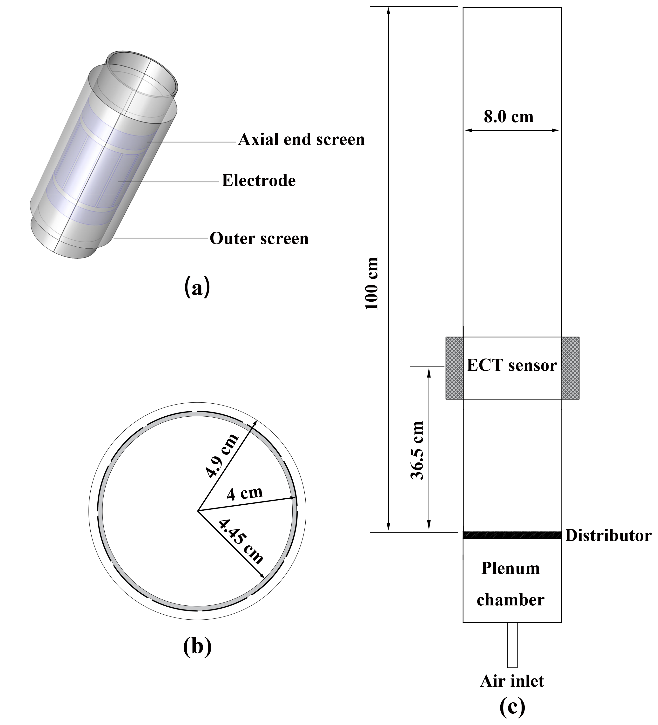 Figure 4. ECT sensor used in experiments: (a) axial view, (b) cross-sectional view, and (c) installed on a fluidized bed.Evaluation by numerical simulationCase 1In Case 1, six simple permittivity distributions of 0 and 1, as shown in Figure 5, were used as the true normalized permittivity distributions to evaluate th image reconstructed by different methods, in which cases 1a-1c represent bubble flows and cases 1d-1f represent stratified flows. 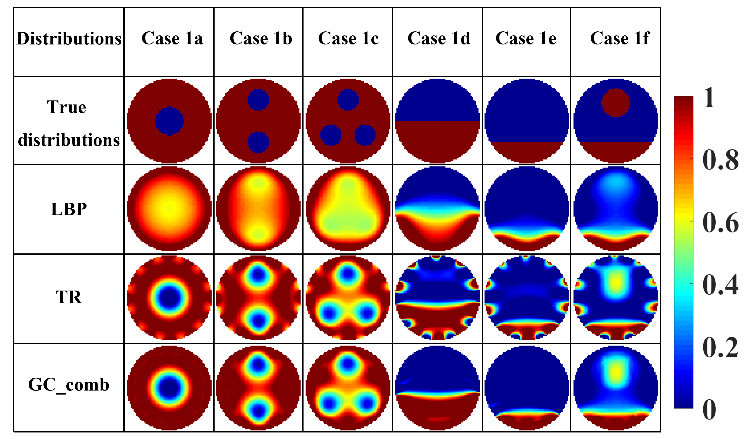 uantitative comparison associated with CC for different methods is  in Figure 6. As can be seen, for the three bubble flows, the images reconstructed by LBP are blurred in the central region and CC is also lowest in all algorithms, which make it  to identify the number of bubbles in the imaging area.  TR, although artifactsin the near-wall region, the bubbles in the central region can all be well reconstructed. For the three stratified flows, LBP has the highest CC Peng et al. [29] that LBP can  good image for stratified distribution. Even so, it is noted that the boundary between the high- and low-permittivity materials by LBP is indistinct. In contrast,  TR, a clear boundary can be . But still, the artifacts in the near-wall region worsen the overall image quality, as indicated by the lowest CC for these three distributions in Figure 6. 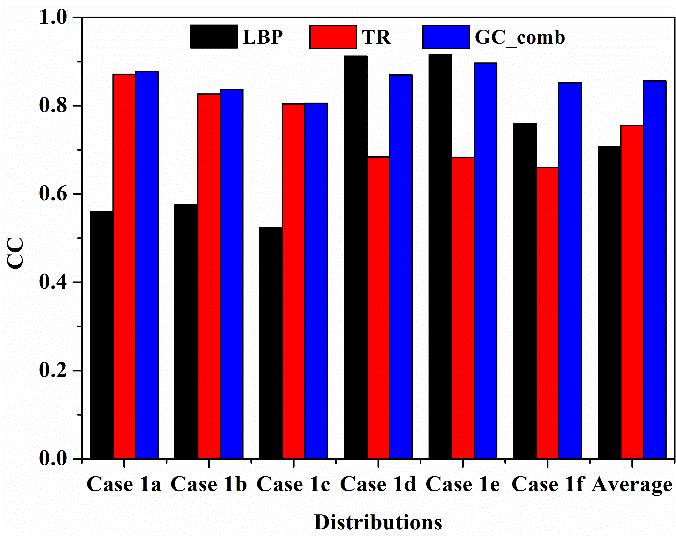 Case 2To evaluate the performance of different image reconstruction algorithms, it is a common practice to perform numerical simulations and/or experiments with stationary objects [35]. In this way, only some simple distributions with the 0-1 model like those shown in Figure 5 can be tested. However, real distribution in a two-phase flow system  much more complex due to the so-called chaotic behavior [36]. Therefore, it is necessary to introduce the two-phase flow characteristics to the evaluation of an image reconstruction algorithm. Recently, Guo et al. [9] reported such a framework based on computational fluid dynamic (CFD) and electrostatic simulation, by which the reconstructed images can be compared to the material distributions extracted from CFD simulation results that are used to analog the true distributions in a two-phase system. 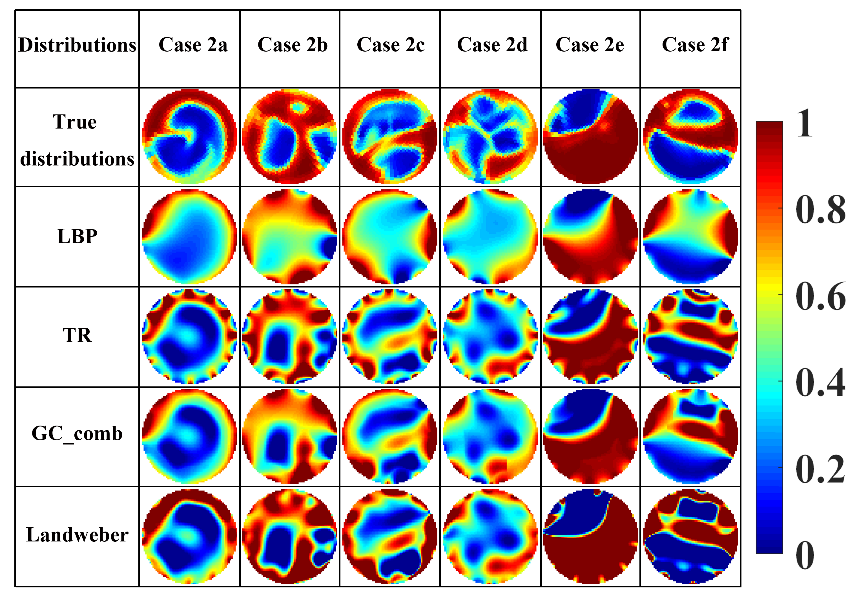 Figure 7. Images reconstructed by different methods using CFD simulation .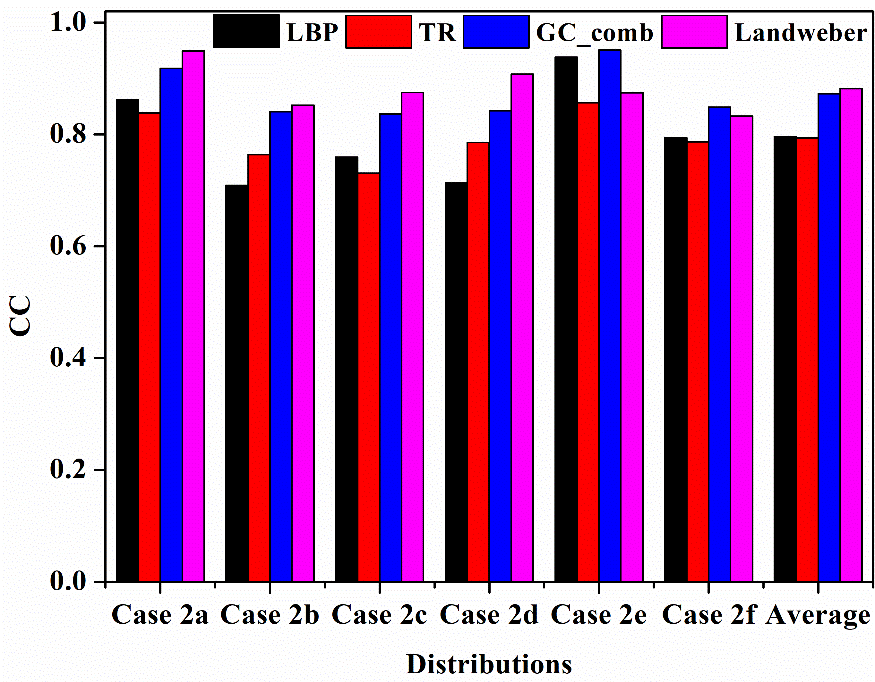 Figure 8. Correlation coefficient of different methods using CFD simulation .Case 3Image reconstruction with ECT is a typical ill-posed problem,  sensitive to measurement noise. The typical signal-to-noise ratio (SNR) of an ECT system is usually higher than 50 dB [37, 38]. Therefore, to evaluate the noise immunity of the proposed method, 50 and 60 dB white Gaussian noise were added to the inter-electrode capacitance for distributions in Case 1 and Case 2. Figures 9 shows some examples reconstructed by different algorithms using the data  noise. The average CC for all  distributions in Case 1 and Case 2 is shown in Figure 10.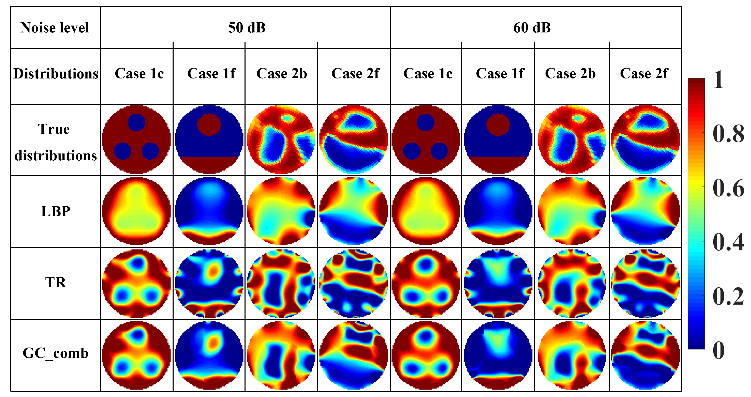 Figure 9. Images reconstructed by different methods using simulation data  noise.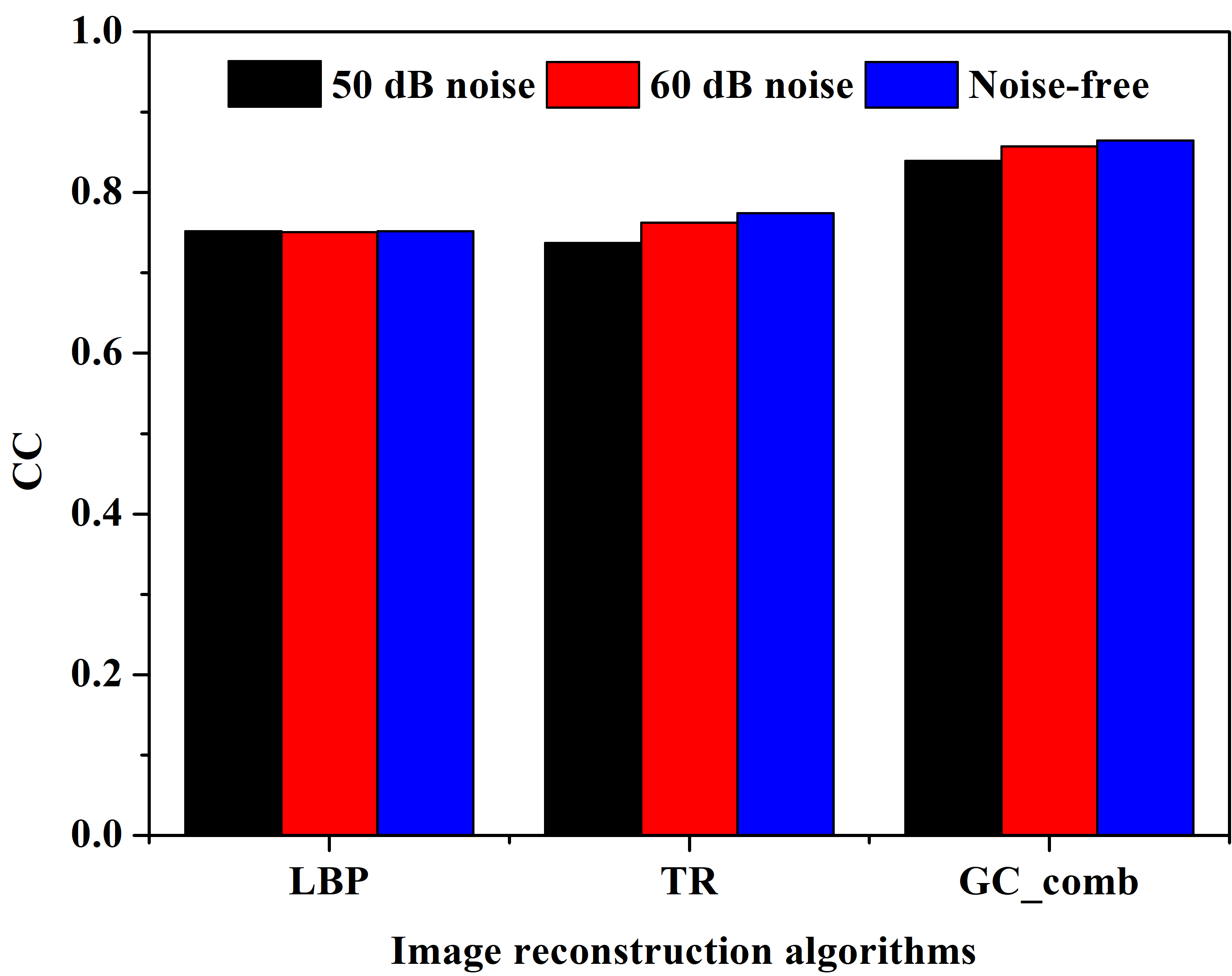 Figure 10. Correlation coefficient of different methods using simulation data  noise.Evaluation by experimentsCase 4To validate the simulation results and further verify the feasibility as well as the noise immunity of the , experiments with both stationary object distributions and typical gas-solid flows in a gas-solid fluidized bed were performed. In this case, the reconstructed images with stationary object distributions by different methods are shown in Figure 11. The SNR of the used ECT system is about 58 dB, between the two SNR levels used in numerical simulation. It can be clearly seen in Figure 11 that the images reconstructed using LBP and TR show similar feature to numerical simulation,  the images by LBP are blurred in the central region and the images by TR show artifacts in the near-wall region. Finally, satisfactory image quality can be obtained by the with respect to the number and shape of the objects in the imaging area.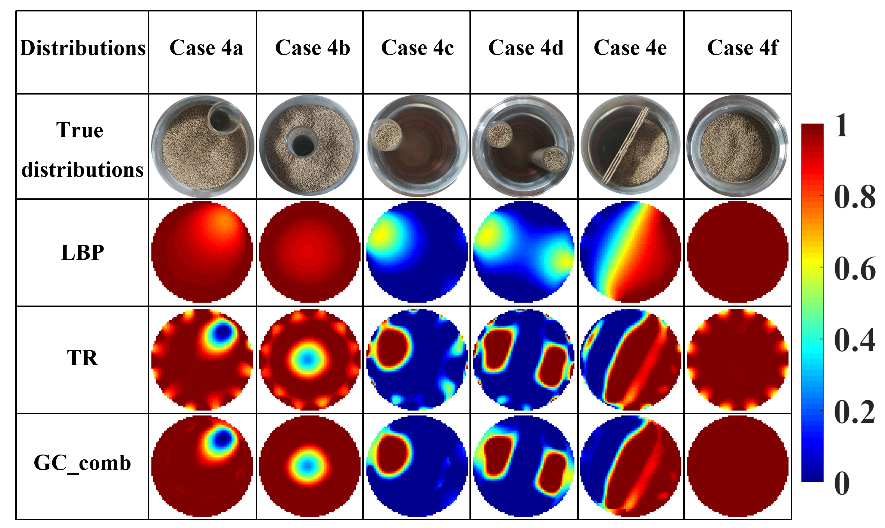 Figure 11. Images reconstructed by different methods using experimental data with stationary object distributions.Case 5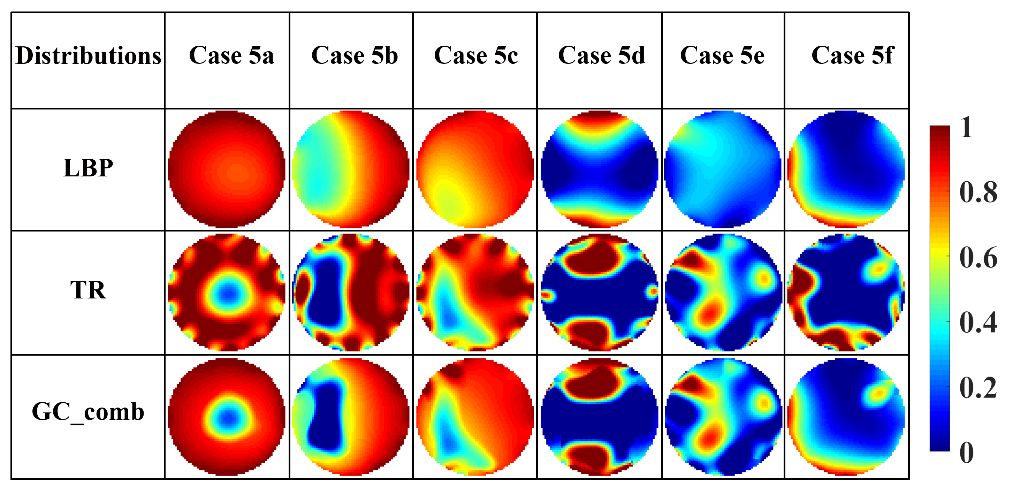 Conclusion n graph cut-based combination  s proposed to combine images reconstructed by two algorithms for ECT. As an example, the  s implemented on images reconstructed by two single-step algorithms, i.e. LBP and TR. Both numerical simulation and experiments associated with stationary object distributions and gas-solid flow patterns in a gas-solid fluidized bed were performed to show the effectiveness of the proposed method. The results demonstrate that the method can retain the good image in the central region reconstructed by TR and at the same time avoid artifacts by LBP in the near-wall region.  this way, satisfactory results can be obtained by the . Numerical simulation with noise and experiments show that the overall performance obtained by the is always superior to LBP and TR, indicating the has good noise immunity. In addition, the typical reconstruction time by the is about 8 ms, which can  100 frames per second. Therefore, the has the potential to be used  on-line measurement.Due to the difficulty in image reconstruction with ECT, it  difficult to obtain satisfactory images in all imaging regions by a single algorithm. Although only  examples of the combination of LBP and TR  presented, this work opens a new promising way  combining different image reconstruction algorithms to the advantages. Therefore, the proposed may also be used to combin other image reconstruction algorithms are complementary. Moreover, the proposed method  potential for 3D ECT image reconstruction.AcknowledgmentsThe authors express their gratitude to the Newton Advanced Fellowship of the Royal Society, UK (Grant number: NA140308) and the National Key Research and Development Program of China (Grant number: 2018YFB0604904) for financially supporting this work.References[1] J. Yao and M. Takei, "Application of Process Tomography to Multiphase Flow Measurement in Industrial and Biomedical Fields: A Review," IEEE Sens. J., vol. 17, no. 24, pp. 8196-8205, 2017.[2] T. Dyakowski, "Process tomography applied to multi-phase flow measurement," Meas. Sci. Technol., vol. 7, no. 3, pp. 343-353, 1996.[3] R. F. Mudde, "Time-resolved X-ray tomography of a fluidized bed," Powder Technol., vol. 199, no. 1, pp. 55-59, 2010.[4] C. Boyer, A. Koudil, P. Chen, and M. P. Dudukovic, "Study of liquid spreading from a point source in a trickle bed via gamma-ray tomography and CFD simulation," Chem. Eng. Sci., vol. 60, no. 22, pp. 6279-6288, 2005.[5] L. J. Xu and L. A. Xu, "Gas/liquid two-phase flow regime identification by ultrasonic tomography," Flow Meas. Instrum., vol. 8, no. 3-4, pp. 145-155, 1997.[6] H. Q. Che, H. G. Wang, J. M. Ye, W. Q. Yang, and Z. P. Wu, "Application of microwave tomography to investigation the wet gas-solids flow hydrodynamic characteristics in a fluidized bed," Chem. Eng. Sci., vol. 180, pp. 20-32, 2018.[7] W. Zhang, C. Wang, W. Yang, and C.-H. Wang, "Application of electrical capacitance tomography in particulate process measurement – A review," Adv. Powder Technol., vol. 25, no. 1, pp. 174-188, 2014.[8] W. Yang, "Design of electrical capacitance tomography sensors," Meas. Sci. Technol., vol. 21, no. 4, p. 042001, 2010.[9] Q. Guo, S. Meng, D. Wang, Y. Zhao, M. Ye, W. Yang, and Z. Liu, "Investigation of gas-solid bubbling fluidized beds using ECT with a modified Tikhonov regularization technique," AIChE J., vol. 64, no. 1, pp. 29-41, 2018.[10] Q. Guo, S. Meng, Y. Zhao, L. Ma, D. Wang, M. Ye, W. Yang, and Z. Liu, "Experimental Verification of Solid-like and Fluid-like States in the Homogeneous Fluidization Regime of Geldart A Particles," Ind. Eng. Chem. Res., vol. 57, no. 7, pp. 2670-2686, 2018.[11] K. Huang, S. Meng, Q. Guo, M. Ye, J. Shen, T. Zhang, W. Yang, and Z. Liu, "High-temperature electrical capacitance tomography for gas–solid fluidised beds," Meas. Sci. Technol., vol. 29, no. 10, p. 104002, 2018.[12] J. C. Gamio, J. Castro, L. Rivera, J. Alamilla, F. Garcia-Nocetti, and L. Aguilar, "Visualisation of gas–oil two-phase flows in pressurised pipes using electrical capacitance tomography," Flow Meas. Instrum., vol. 16, no. 2-3, pp. 129-134, 2005.[13] Z. Gut and P. Wolanski, "Flame Imaging Using 3D Electrical Capacitance Tomography," Combust. Sci. Technol., vol. 182, no. 11-12, pp. 1580-1585, 2010.[14] W. Q. Yang and L. Peng, "Image reconstruction algorithms for electrical capacitance tomography," Meas. Sci. Technol., vol. 14, no. 1, pp. R1-R13, 2003.[15] J. Ye, H. Wang, and W. Yang, "Image Reconstruction for Electrical Capacitance Tomography Based on Sparse Representation," IEEE Trans. Instrum. Meas., vol. 64, no. 1, pp. 89-102, 2015.[16] J. Lei, Q. Liu, and X. Wang, "Deep Learning-Based Inversion Method for Imaging Problems in Electrical Capacitance Tomography," IEEE Trans. Instrum. Meas., vol. 67, no. 9, pp. 2107-2118, 2018.[17] M. Soleimani, P. K. Yalavarthy, and H. Dehghani, "Helmholtz-Type Regularization Method for Permittivity Reconstruction Using Experimental Phantom Data of Electrical Capacitance Tomography," IEEE Trans. Instrum. Meas., vol. 59, no. 1, pp. 78-83, 2010.[18] J. Lei, S. Liu, Z. Li, and M. Sun, "An image reconstruction algorithm based on the extended Tikhonov regularization method for electrical capacitance tomography," Measurement, vol. 42, no. 3, pp. 368-376, 2009.[19] J. Zhao, L. Xu, and Z. Cao, "Direct Image Reconstruction for Electrical Capacitance Tomography Using Shortcut D-Bar Method," IEEE Trans. Instrum. Meas., pp. 1-10, 2018.[20] W. Q. Yang, D. M. Spink, T. A. York, and H. McCann, "An image-reconstruction algorithm based on Landweber's iteration method for electrical-capacitance tomography," Meas. Sci. Technol., vol. 10, no. 11, pp. 1065-1069, 1999.[21] L. Peng, H. Merkus, and B. Scarlett, "Using Regularization Methods for Image Reconstruction of Electrical Capacitance Tomography," Part. Part. Syst. Charact., vol. 17, no. 3, pp. 96-104, 2000.[22] C. G. Xie, A. Plaskowski, and M. S. Beck, "8-electrode capacitance system for two-component flow identification. I. Tomographic flow imaging," IEE Proc. A, vol. 136, no. 4, pp. 173-183, 1989.[23] Q. Xue, H. Wang, Z. Cui, and C. Yang, "Electrical capacitance tomography using an accelerated proximal gradient algorithm," Rev. Sci. Instrum., vol. 83, no. 4, p. 043704, Apr 2012.[24] Y. Wang, H. Song, and Y. Zhang, "Spectral-Spatial Classification of Hyperspectral Images Using Joint Bilateral Filter and Graph Cut Based Model," Remote Sens., vol. 8, no. 9, p. 748, 2016.[25] D. Cheng, G. Meng, S. Xiang, and C. Pan, "Efficient sea–land segmentation using seeds learning and edge directed graph cut," Neurocomputing, vol. 207, pp. 36-47, 2016.[26] M. Unberath, S. Achenbach, R. Fahrig, and A. Maier, "Exhaustive graph cut-based vasculature reconstruction," in 2016 IEEE 13th International Symposium on Biomedical Imaging, 2016, pp. 1143-1146.[27] T. Zahner, T. Lochbühler, G. Mariethoz, and N. Linde, "Image synthesis with graph cuts: a fast model proposal mechanism in probabilistic inversion," Geophys. J. Int., vol. 204, no. 2, pp. 1179-1190, 2015.[28] X. Li, G. Mariethoz, D. Lu, and N. Linde, "Patch-based iterative conditional geostatistical simulation using graph cuts," Water Resour. Res., vol. 52, no. 8, pp. 6297-6320, 2016.[29] L. Peng, J. Ye, G. Lu, and W. Yang, "Evaluation of effect of number of electrodes in ECT sensors on image quality," IEEE Sens. J., 2011.[30] J. Ye, H. Wang, and W. Yang, "Evaluation of electrical capacitance tomography sensor based on the coupling of fluid field and electrostatic field," Meas. Sci. Technol., vol. 27, no. 7, p. 074003, 2016.[31] C. G. Xie, S. M. Huang, M. S. Beck, B. S. Hoyle, R. Thorn, C. Lenn, and D. Snowden, "Electrical capacitance tomography for flow imaging: system model for development of image reconstruction algorithms and design of primary sensors," IEE Proc. G, vol. 139, no. 1, p. 89, 1992.[32] V. Kwatra, A. Schödl, I. Essa, G. Turk, and A. Bobick, "Graphcut textures: image and video synthesis using graph cuts," ACM Trans. Graph., vol. 22, no. 3, p. 277, 2003.[33] Y. Boykov and V. Kolmogorov, "An experimental comparison of min-cut/max-flow algorithms for energy minimization in vision," IEEE Trans. Pattern Analysis and Machine Intelligence, vol. 26, no. 9, pp. 1124-37, Sep 2004.[34] W. Q. Yang and T. A. York, "New AC-based capacitance tomography system," IEE Proc. A, vol. 146, no. 1, pp. 47-53, 1999.[35] J. Ye, H. Wang, Y. Li, and W. Yang, "Coupling of Fluid Field and Electrostatic Field for Electrical Capacitance Tomography," IEEE Trans. Instrum. Meas., vol. 64, no. 12, pp. 3334-3353, 2015.[36] Z.-K. Gao, P.-C. Fang, M.-S. Ding, and N.-D. Jin, "Multivariate weighted complex network analysis for characterizing nonlinear dynamic behavior in two-phase flow," Exp. Therm. Fluid Sci., vol. 60, pp. 157-164, 2015.[37] Y. Li and D. J. Holland, "Fast and robust 3D electrical capacitance tomography," Meas. Sci. Technol., vol. 24, no. 10, p. 105406, 2013.[38] R. K. Rasel, C. E. Zuccarelli, Q. M. Marashdeh, L.-S. Fan, and F. L. TeixeiraIeee, "Toward Multiphase Flow Decomposition Based on Electrical Capacitance Tomography Sensors," IEEE Sens. J., vol. 17, no. 24, pp. 8027-8036, 2017.